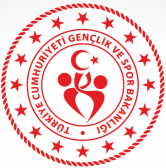 TÜRKİYE YÜZME FEDERASYONU7-8 YAŞ VE 13+ YAŞ YÜZME YARIŞI REGLAMANI (50M)MÜSABAKA YERİBOLU OLİMPİK YÜZME HAVUZU (50M)MÜSABAKA TARİHİ19-20/11/2022TEKNİK TOPLANTIBOLU YÜZME HAVUZU TOPLANTI SALONUKATILIM YAŞI 7-8 ve 13+ Yaş Bayan/ErkekBAŞVURU18/11/2022 Saat: 14:00’a kadar TYF portalı üzerinden online yapılacaktır.MÜSABAKA KURALLARI Türkiye Yüzme Federasyonu Müsabaka Genel Talimatları geçerlidir.Yarışmalara belirtilen yaş grubu sporcular, 2022-2023 vizeli lisanları ile iştirak edeceklerdir.Müsabakalara ferdi lisansa sahip sporcular da katılabileceklerdir.7-8 Yaş 4 yarış ile sınırlıdır, 13+Yaş yarış sınırlaması yapılmayacaktır.MÜSABAKA BİLGİLERİ Seans başlama saatleri il temsilcileri tarafından belirlenecektir.Tesise girişler ilgili seans başlangıcından 120 dk. önce başlayacaktır. Havuza girişler ilgili seans başlangıcından 90 dk. önce başlayacaktır.Teknik toplantıya katılmayan kulüp yetkilileri alınan kararları kabul etmiş sayılacaktır.10 kulvarlı müsabaka havuzlarında 0. ve 9. kulvarlar çıkış ve dönüş, 1. ve 8. kulvarlar tempo kulvarı olarak kullanılacaktır. Isınma saatinin bitiminden 15 dk. önce ek olarak 8. kulvar çıkış ve dönüş kulvarlarına ilave olarak kullanılacaktır. Diğer kulvarlar ısınma kulvarı olup suya girişler oturarak gerçekleştirilecektir.Isınmalar esnasında havuza girişler, oturarak yada merdiven aracılığı ile sağlanacaktır.3. ve 4. Maddedeki hususlar en az 2 hakem tarafından denetlenecektir.Yarışmalarda baş üstü start uygulanacak olup anonslar seriler yüzülürken yapılacaktır.Seriler yavaş dereceden hızlı dereceye doğru yaş grubuna göre yüzülecektir.Seramoni müsabakaların 1. Günü öğleden sonra seansı başlamadan 15 dk. önce gerçekleştirilecektir.Müsabaka havuzu ilgili seans başlangıcından 15 dk. önce boşaltılacaktır. 7 yaş sporcular için 50m serbest ayak ve 50m sırtüstü ayak uygulanacaktır.(bayrak yarışları hariç) Bayrak takım listeleri, müsabakanın ilgili seans başlamadan 30dk. önce teslim edilmelidir.Türkiye Yüzme Federasyonu gerekli gördüğü durumlarda yarışma programı, tarih, işleyiş ve reglamanında her türlü değişikliği yapma hakkına sahiptir.MÜSABAKA İTİRAZ BİLGİLERİ Müsabakadaki itirazlar dilekçe ve 750 tl itiraz bedeli ile müsabaka baş hakemine yapılacaktır.MÜSABAKA PROGRAMIBİRİNCİ GÜNBİRİNCİ GÜNİKİNCİ GÜNİKİNCİ GÜNSABAH50M KURBAĞALAMA8 VE 13+ YAŞ BAYAN / ERKEK50M SIRTÜSTÜ7-8 VE 13+ YAŞ BAYAN / ERKEKSABAH100M SIRTÜSTÜ8 YAŞ VE 13+ YAŞ BAYAN / ERKEK200M SERBEST13+ BAYAN / ERKEKSABAH200M KELEBEK13+ BAYAN / ERKEK100M KELEBEK 13+ BAYAN / ERKEKSABAH100M KARIŞIK13+ BAYAN / ERKEK200M KARIŞIK13+ BAYAN / ERKEKSABAH1500M SERBEST13+ BAYAN / ERKEK800M SERBEST13+ BAYAN / ERKEKSABAH4X50 M SERBEST8 YAŞ BAYAN/ERKEK4X50 M SERBEST         7 YAŞ MİXSABAH4X50 M SERBEST7 YAŞ BAYAN / ERKEK4X50 M SERBEST 8 YAŞ MİXAKŞAM50M KELEBEK 13+ BAYAN / ERKEK50M SERBEST7-8 VE 13+ YAŞ BAYAN / ERKEKAKŞAM100M SERBEST8 YAŞ VE 13+ YAŞ BAYAN / ERKEK100M KURBAĞALAMA 13+BAYAN / ERKEKAKŞAM200M KURBAĞALAMA13+ BAYAN / ERKEK200M SIRTÜSTÜ13+ BAYAN / ERKEKAKŞAM400M SERBEST13+ BAYAN / ERKEK400M KARIŞIK13+ BAYAN / ERKEK